"The Lord’s Prayer"Matthew 6:5-15    Overview            There are some portions of Scripture that still remain in the collective  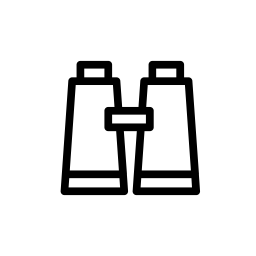       consciousness of our culture.  Such Scriptural memories are increasingly few and       far between – but one memory that persists for many is the Lord’s Prayer.      The Prayer is not long – which undoubtedly helps people to retain it.  It is striking       in its scope, simple in its language and yet timeless in its application (no matter       what culture or time period it has been used in).                                  The familiar words of the Prayer have surely been a comfort – especially when it                                 comes to the grand themes of forgiveness, temptation and deliverance.  Yet the                                 depth of the Prayer also ensures new riches can still be found in its teaching. Getting Started	 Thy Kingdom Come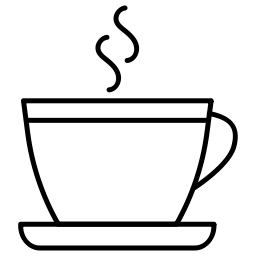 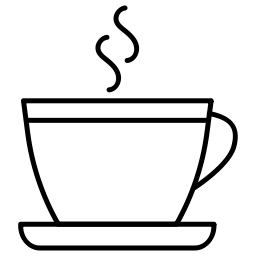 	1.   What is one place you might describe as “heaven on earth”?   	2.   Do you have a favorite time and/or place that you like to use to spend 				time in prayer?  Why are they your favorite(s)?3.   When have you seen God answer your prayer recently?  Share the details of 	the prayer (and God’s answer) with your group.     The Text		5 “And when you pray, do not be like the hypocrites, for they love to pray standing 	in the synagogues and on the street corners to be seen by others. Truly I tell you, 	they have received their reward in full. 6 But when you pray, go into your room, 	close the door and pray to your Father, who is unseen. Then your Father, who 	sees what is done in secret, will reward you. 7 And when you pray, do not keep on babbling like pagans, for they think they will be heard because of their many words. 8 Do not be like them, for your Father knows what you need before you ask him. 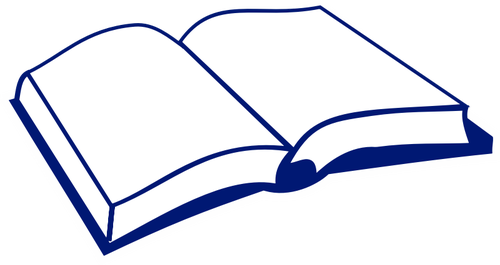 9 “This, then, is how you should pray: “ ‘Our Father in heaven, hallowed be your name, 10 your kingdom come, your will be done, on earth as it is in heaven. 11 Give us today our daily bread. 12 And forgive us our debts, as we also have forgiven our debtors. 13 And lead us not into temptation, s but deliver us from the evil one.’ 14 For if you forgive other people when they sin against you, your heavenly Father will also forgive you. 15 But if you do not forgive others their sins, your Father will not forgive your sins.                                                      											      Matt. 6:5-15 (NIV)The Video (optional)    “The Lord’s Prayer” – Matthew 6:5-15 – by Kyle Corbin, April 25/21 					(view at www.immanuelonline.ca).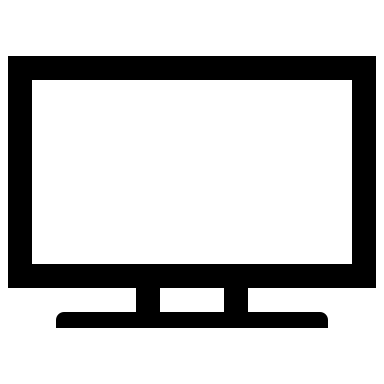 									NOTES:________________________________________________________			_______________________________________________________________			_______________________________________________________________			_______________________________________________________________			_______________________________________________________________			_______________________________________________________________			_______________________________________________________________Understanding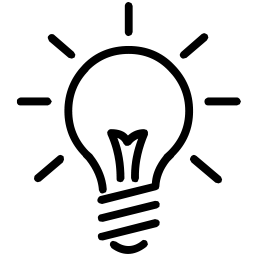 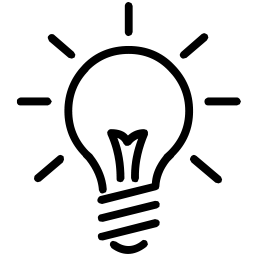 	1.  What is the problem Jesus is trying to address as He begins His teaching on 			prayer (vs. 5)?  How does Jesus’ instruction in verse 6 address this 				problem?  	2.  In verse 5 and 6 Jesus implies that the hypocrites and the true followers of 					Jesus will receive different rewards.  What are these rewards and how are 				they different (review vs. 5, 1 Kings 18:20-40 and see also Matt. 5:12, 					6:19-20, 7:11)?			3.  It has been suggested that the Prayer encompasses all of the Christian life.  					Consider verses 9-15 and suggest how the Prayer comments on each of 					the dimensions of our existence (physical, relational, spiritual) and each of 				the time periods of life (past, present and future).			4.  In verses 9-10, whose needs or desires are addressed?  Whose needs or 					desires are addressed in verses 11-15?  Whose agenda does the Prayer 					begin with (and why do you think the Prayer starts in this way)?			5.  How are we to address God according to this Prayer (vs. 9)?  What is the 					significance of addressing God in this way (consider each word of the 					address separately)?			6.  The Prayer is relatively short, all things considered.  Review verses 9-15 and 					make a list of the specific aspects of life that are mentioned.  Why do you 					think these specific items are the ones Jesus thought to include (i.e. what 					is their importance in the Christian life)?  			7.  How does the mirror structure of the Prayer help us appreciate the focus and 					application of the requests (i.e. God’s name paired with temptation, God’s 					Kingdom paired with forgiveness, God’s will paired with bread) (see 					diagram at the end of these notes)?			8.  BONUS QUESTION:  Consider the following interpretive challenges arising 					from the Prayer:				a)  vs. 9:  Is God’s name not already “hallowed” or “holy”?  What is Jesus 						calling for here (see Is. 29:23-24)?				b)  vs. 10:  What is the nature of God’s kingdom and how does it arrive 						(see Matt. 5:3; John 3:3, 18:36; Rom. 14:17-18; Col. 1:12-14; 						James 2:5)?				c)  vs. 11:  Is Jesus recommending we just sit and wait for God to give us 						what we need (check Ps. 90:17, 2 Thess. 3:10)?				d)  vs. vs. 12, 14-15:  Is Jesus telling us here that we cannot receive 						forgiveness from God unless and until we forgive others (consider 						Matt. 20:1-16, Eph. 2:1-9, 1 John 1:8-9)?				e)  vs. 13:  Why would we need to pray this prayer when we know that 						God would not tempt anyone (James 1:13)?  Review John 17:15, 					1 Cor. 10:12-13, James 4:6-9.   Applying 		1.  In this passage, Jesus contrasts the prayer of the hypocrites with the prayers 				of the true followers of God (vs. 5-8).  What do each of these manners of 				praying suggest about what the “pray-ers” believe about God? 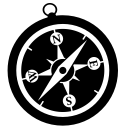 		2.  If God already knows what we need before we ask (vs. 8, Is. 65:24) then why 					bother to ask and pray at all?  Does God need our prayers in order to act?     				If not, what then is the purpose of prayer and why does He call for it?  			3.  Darrell Johnson suggests that the Lord’s Prayer in vs. 9-15 contains a helpful 					plan for discipling believers.  Review the prayer and for each verse 						suggest the following:					a)  a one sentence truth for all disciples to believe, 								b)  an activity for all disciples to put into practice.			4.  Many believe that the last phrase in verse 10 (“on earth as it is in heaven”) is 					the centerpiece of the Prayer (and perhaps even the entire Sermon on the 				Mount).  Would you agree with this assessment?  Why or why not?			5.  This Prayer contains requests for many of our needs.  Is it not selfish to pray 					in this way?  Why or why not?  (Consider author Daniel Doriani’s quoting 					of Calvin who said...”prayer does not inform God about things unknown to 					him.  Rather, prayer rouses us to seek him.”)			6.  Is Jesus saying here that we are to pray only these things and in the way 					described in vs. 9-15?  (Consider the Psalms (which are prayers 						themselves) and Phil. 4:6).  If Jesus is not prescribing a literal prayer, what 				is He trying to achieve in giving us this Prayer?			7.  Which part of the Prayer is the most meaningful to you today?  Why is that 					so?			8.  Consider focusing on (and praying) one line of the Prayer (vs. 9-15) each day 					of the week.  Use the line to focus your thoughts and pray as things 					come to mind.  Allow the Lord to speak to you as you reflect on the 						meaning and application of that part of the Prayer.  Memory Verse(s)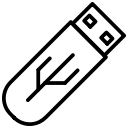 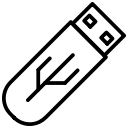 	9 “This, then, is how you should pray: 		“ ‘Our Father in heaven, 			hallowed be your name, 		10 your kingdom come, 				your will be done, 					on earth as it is in heaven. 				11 Give us today our daily bread. 				12 And forgive us our debts, 				as we also have forgiven our debtors. 				13 And lead us not into temptation, s 				but deliver us from the evil one.’ 									 		Matthew 6:9-13  (NIV)Extra Resources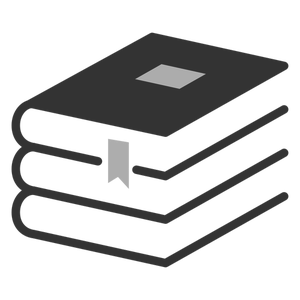 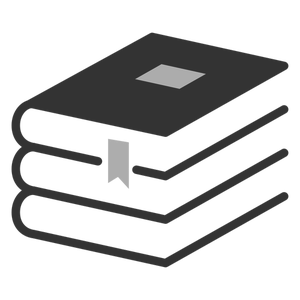 “The Lord’s Prayer” – Matthew 6:5-15 – by Kyle Corbin, April 25/21 (view at www.immanuelonline.ca).  Pastor Kyle re-examines (and then helps us apply) Jesus’ instructions regarding our prayer life.  	“Fifty-Seven Words That Change the World” - by Darrell W. Johnson (Regent College Publishing, 2005).  In this book Johnson explains how the Lord’s Prayer reflects the life-changing brilliance of Christ. “The Disciples’ Prayer” – by John MacArthur (Word of Grace Communications, 1981).  This commentary contains MacArthur’s explanation of the Lord’s Prayer in his typically detailed manner.  Structure of the Lord’s Prayer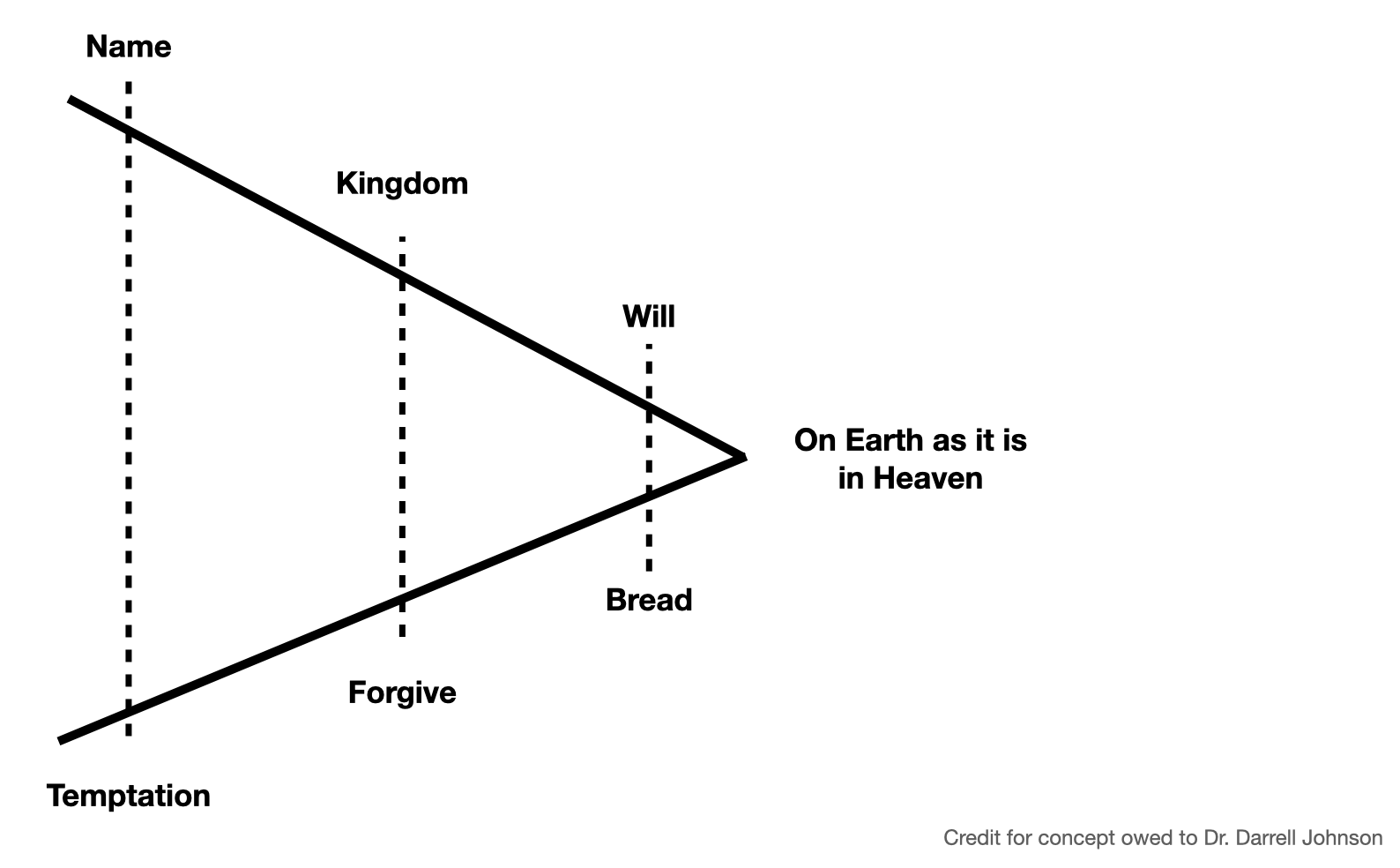 